P R I M A R I A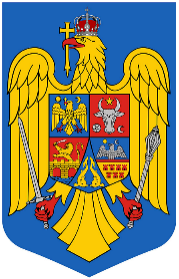 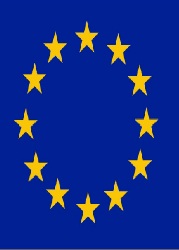 Comuna Grădiştea, Judeţul ValceaCodul de inregistrare fiscala: 2541320Tel:0250/867072 ; Tel/ Fax : 0250/867009e-mail: gradistea@vl.e-adm.ro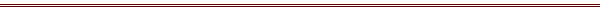 Nr: 3180/27.04.2021RAPORT  DE APROBAREcu privire la: rectificarea bugetului local pe anul 2021           În conformitate cu: 	- prevederile art. 19 şi art. 20 din Legea nr. 273/2006, privind finanţele publice locale, cu modificările şi completările ulterioare; 	- prevederile Legii nr.15/2021 privind legea bugetului de sat pe anul 2021;	- prevederile art.129 alin.2, litera ,,b”, si alin.4, litera „a”, din O.U.G. nr. 57/2019 privind Codul administrativ, cu modificările şi completările ulterioare.            Văzând adresa Agenției Județene a Administrației Fiscale nr. VLG_STZ-6639/22.04.2021, prin care ne transmit repartizarea sumelor defalcate din TVA pentru finantarea drumurilor judetene si comunale pe anul 2021 si estimari pe anii 2022-2024, precum si Hotararii Consiliului Judetean Valcea nr. 93/21.04.2021 privind repartizarea pe UAT a sumei de 27134 mii lei, din fondul la dispozitia Consiliului Judetean Valcea, constituit potrivit prevederilor art.6, alin.1, lit.c, din Legea bugetului de stat pe anul 2021, nr. 15/2021, dupa caz ;   Faţă de cele de mai sus, apreciez ca au fost parcurse etapele prealabile prevazute de lege.PRIMAR,BOIANGIU ILIEDENUMIRE VENITURISUMADENUMIRE CHELTUIELISUMACAP 11.02.05=45Sume def.TVA drumuri04.02.05=290Sume def.imp.pe venitdin cota de 6%-fond la dispozitia consiliului judetean+45 MII LEI+290 MII LEICAP 51.02=20.01.01            20.01.03            20.01.04            20.01.05            20.01.06            20.01.08            20.01.30           20.30.30CAP  84.02=20.01.30            20.20   +4 MII LEI+10 MII LEI+5 MII LEI+15 MII LEI+10 MII LEI+4 MII LEI+70 MII LEI+100 MII LEI+72 MII LEI+45 MII LEI